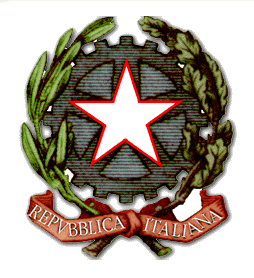 Ministero dell’Istruzione, dell’Università e della RicercaAMBITO AV 01ISTITUTO COMPRENSIVO STATALE “PRATOLA SERRA”Scuola  dell'Infanzia – Scuola Primaria – Scuola Secondaria di 1° Grado Via Saudelle, 2483039 PRATOLA SERRA (AV)Tel. 0825/967075 -  C.F.80008530646- Cod.Min. AVIC857002E -MAIL avic857002@istruzione.it- PEC avic857002@pec.istruzione.it - SITO WEB www.icpratolaserra.gov.itFONDO DELL’ISTITUZIONE SCOLASTICA2018/2019....l….sottoscritt…………..docente in servizio presso la scuola…………………………….di……………………………sotto la propria personale responsabilitàDICHIARA n. ore funz.li……………….+n. ore agg.ve…………….=ore totali………………………Si allega materiale documentario:________________________________________________________________________________________________________________________________________________________________________________________________________________________________________________________________________________________________________________________________________________	PROSPETTO DATEQuestionario analisi dei progetti realizzatiData__________________                                               Firma_____________________Di aver svolto attività di supporto organizzativo al Dirigente Scolastico in qualità diCollaboratore VicarioDi aver svolto attività di coordinamento didattico/organizzativo in qualità di -coordinatore Scuola Infanzia Plesso                                         n° ore___________-coordinatore Scuola Primaria Plesso                                        n° ore___________-coordinatore Scuola Secondaria I° grado                                 n° ore___________-coordinatore Consiglio di Classe                                               n° ore___________-referente di sede 	n° ore___________-referente progetto	 n° ore ___________- coordinatore di dipartimento	 n° ore____________- __________________________	 n° ore____________- __________________________	 n° ore____________	Totale ore________Di aver svolto le seguenti ATTIVITA’ nell’ambito del  Progetto:1)_________________________________________________________________   _________________________________________________________________2)_________________________________________________________________Di aver svolto attività di supporto organizzativo al Dirigente Scolastico in qualità diCollaboratore VicarioDi aver svolto attività di coordinamento didattico/organizzativo in qualità di -coordinatore Scuola Infanzia Plesso                                         n° ore___________-coordinatore Scuola Primaria Plesso                                        n° ore___________-coordinatore Scuola Secondaria I° grado                                 n° ore___________-coordinatore Consiglio di Classe                                               n° ore___________-referente di sede 	n° ore___________-referente progetto	 n° ore ___________- coordinatore di dipartimento	 n° ore____________- __________________________	 n° ore____________- __________________________	 n° ore____________	Totale ore________Di aver svolto le seguenti ATTIVITA’ nell’ambito del  Progetto:1)_________________________________________________________________   _________________________________________________________________2)_________________________________________________________________Di aver svolto attività di supporto organizzativo al Dirigente Scolastico in qualità diCollaboratore VicarioDi aver svolto attività di coordinamento didattico/organizzativo in qualità di -coordinatore Scuola Infanzia Plesso                                         n° ore___________-coordinatore Scuola Primaria Plesso                                        n° ore___________-coordinatore Scuola Secondaria I° grado                                 n° ore___________-coordinatore Consiglio di Classe                                               n° ore___________-referente di sede 	n° ore___________-referente progetto	 n° ore ___________- coordinatore di dipartimento	 n° ore____________- __________________________	 n° ore____________- __________________________	 n° ore____________	Totale ore________Di aver svolto le seguenti ATTIVITA’ nell’ambito del  Progetto:1)_________________________________________________________________   _________________________________________________________________2)_________________________________________________________________Di aver svolto attività di supporto organizzativo al Dirigente Scolastico in qualità diCollaboratore VicarioDi aver svolto attività di coordinamento didattico/organizzativo in qualità di -coordinatore Scuola Infanzia Plesso                                         n° ore___________-coordinatore Scuola Primaria Plesso                                        n° ore___________-coordinatore Scuola Secondaria I° grado                                 n° ore___________-coordinatore Consiglio di Classe                                               n° ore___________-referente di sede 	n° ore___________-referente progetto	 n° ore ___________- coordinatore di dipartimento	 n° ore____________- __________________________	 n° ore____________- __________________________	 n° ore____________	Totale ore________Di aver svolto le seguenti ATTIVITA’ nell’ambito del  Progetto:1)_________________________________________________________________   _________________________________________________________________2)_________________________________________________________________Di aver svolto attività di supporto organizzativo al Dirigente Scolastico in qualità diCollaboratore VicarioDi aver svolto attività di coordinamento didattico/organizzativo in qualità di -coordinatore Scuola Infanzia Plesso                                         n° ore___________-coordinatore Scuola Primaria Plesso                                        n° ore___________-coordinatore Scuola Secondaria I° grado                                 n° ore___________-coordinatore Consiglio di Classe                                               n° ore___________-referente di sede 	n° ore___________-referente progetto	 n° ore ___________- coordinatore di dipartimento	 n° ore____________- __________________________	 n° ore____________- __________________________	 n° ore____________	Totale ore________Di aver svolto le seguenti ATTIVITA’ nell’ambito del  Progetto:1)_________________________________________________________________   _________________________________________________________________2)_________________________________________________________________Di aver svolto attività di supporto organizzativo al Dirigente Scolastico in qualità diCollaboratore VicarioDi aver svolto attività di coordinamento didattico/organizzativo in qualità di -coordinatore Scuola Infanzia Plesso                                         n° ore___________-coordinatore Scuola Primaria Plesso                                        n° ore___________-coordinatore Scuola Secondaria I° grado                                 n° ore___________-coordinatore Consiglio di Classe                                               n° ore___________-referente di sede 	n° ore___________-referente progetto	 n° ore ___________- coordinatore di dipartimento	 n° ore____________- __________________________	 n° ore____________- __________________________	 n° ore____________	Totale ore________Di aver svolto le seguenti ATTIVITA’ nell’ambito del  Progetto:1)_________________________________________________________________   _________________________________________________________________2)_________________________________________________________________      data____________________________________________________________n. ore funz.lin. ore agg.ve    datan. ore funz.li n. ore agg.ve         data____________________________________________________________________________________________________________________________________________________________________________________________________________________________________________________________________________________________________________________________________________________________________________________________________________________________________________________________________D) di aver svolto le seguenti Attività nell’ambito delle Commissioni/incarico/altro………………………………….D) di aver svolto le seguenti Attività nell’ambito delle Commissioni/incarico/altro………………………………….D) di aver svolto le seguenti Attività nell’ambito delle Commissioni/incarico/altro………………………………….Specificare tipo di incarico/nomina commissione ________________________________________________________________________________________________________________________________________________________________________________________________________________________________________________________________________________________________________________________________________________________________________________________________________________________________________________________________________________________________________________________________________________________________________________________________________________________________________________________________________DataN° oreSpecificare tipo di incarico/nomina commissione ____________________________________________________________________________________________________________________________________________________________________________________________________________________________________________________________________________________________________________________________________________________________________________________________________________________________________________________________________________________________________________________________________________________________________________________________________________________________________________________________________________________________________________________________________________________________________________________________________________________________________________________________________________________________________________________________________________	Totale ore__________	Totale ore__________	Totale ore__________E) di aver svolto ATTIVITA’ di addetto alla Sicurezza____________________________________________F) di aver svolto ATTIVITA’ (specificare)______________________________________________________G) di aver svolto ATTIVITA’ ore eccedenti per sostituzione collega assente n________________________GIORNOH/HN.OREGIORNOH/HN.OREGIORNOH/HN.OREProgetto:Argomento:Docenti impegnati:per ore:Ruolo assunto   Organizzazione    gestione     coordinamento      animazione     supporto ____ docenzaEsperti esterni:per ore:Ruolo assunto Organizzazione    gestione   coordinamento  animazione         supporto ______docenzaPeriodo di svolgimento:ore complessive del progetto:Classi coinvolte:Numero di allievi:       ore curriculari n°:                                      ore extracurriculari n°:Interesse dimostrato dai destinatari:    altissimo       alto      buono       soddisfacente       scarso    Grado di soddisfazione personale dei docenti coinvolti:     altissimo       alto       buono       soddisfacente      scarsoValidità formativa soggettivamente percepita dai promotori:    altissimo      alto      buono       soddisfacente     scarsoEsperienza da ripetere       Si      No    a condizione che……………………………………………………(vedi sotto)Condizioni/modifiche/miglioramenti